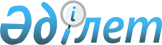 О признании утратившим силу приказа исполняющего обязанности Министра по инвестициям и развитию Республики Казахстан от 28 января 2016 года № 91 "Об утверждении коэффициента зонирования, учитывающего месторасположение объекта налогообложения в населенном пункте"Приказ Министра цифрового развития, инноваций и аэрокосмической промышленности Республики Казахстан от 14 декабря 2020 года № 464/НҚ. Зарегистрирован в Министерстве юстиции Республики Казахстан 21 декабря 2020 года № 21829
      В соответствии с пунктом 2 статьи 50 Закона Республики Казахстан от 6 апреля 2016 года "О правовых актах" ПРИКАЗЫВАЮ:
      1. Признать утратившим силу приказ исполняющего обязанности Министра по инвестициям и развитию Республики Казахстан от 28 января 2016 года № 91 "Об утверждении коэффициента зонирования, учитывающего месторасположение объекта налогообложения в населенном пункте" (зарегистрированный в Реестре государственной регистрации нормативных правовых актов Республики Казахстан за № 13326, опубликован 25 марта 2016 года в информационно-правовой системе "Әділет").
      2. Комитету государственных услуг Министерства цифрового развития, инноваций и аэрокосмической промышленности Республики Казахстан обеспечить:
      1) государственную регистрацию настоящего приказа в Министерстве юстиции Республики Казахстан;
      2) размещение настоящего приказа на интернет-ресурсе Министерства цифрового развития, инноваций и аэрокосмической промышленности Республики Казахстан;
      3) в течение десяти рабочих дней после государственной регистрации настоящего приказа представление в Юридический департамент Министерства цифрового развития, инноваций и аэрокосмической промышленности Республики Казахстан сведений об исполнении мероприятий, предусмотренных подпунктами 1), 2) настоящего пункта.
      3. Контроль за исполнением настоящего приказа возложить на курирующего вице-министра цифрового развития, инноваций и аэрокосмической промышленности Республики Казахстан.
      4. Настоящий приказ вводится в действие по истечении десяти календарных дней после дня его первого официального опубликования.
      "СОГЛАСОВАН"
Министерство юстиции
Республики Казахстан
      "СОГЛАСОВАН"
Министерство финансов
Республики Казахстан
					© 2012. РГП на ПХВ «Институт законодательства и правовой информации Республики Казахстан» Министерства юстиции Республики Казахстан
				
      Министр цифрового развития, инноваций
и аэрокосмической промышленности
Республики Казахстан 

Б. Мусин
